Name of Institute: INDUS INSTITUTE OF MANAGEMENTName of Faculty: Dr. PARSHVA SHAHCourse code:  BC0515Course name: Computerized Accounting SystemPre-requisites:  Credit points: 6Offered Semester: VCourse Coordinator (weeks 15)Full Name: Prof. Parshva Jitendrakumar ShahDepartment with siting location: MBA Department, Bhawar Buliding 4th FloorTelephone: 9737530515	Email: parshvashah.mba@indusuni.ac.in	Consultation times: 2.00 PM to 4.00 PM	Course Lecturer (weeks 15)Full Name: Prof. Parshva Jitendrakumar ShahDepartment with siting location: MBA Department, Bhawar Buliding 4th FloorTelephone: 9737530515	Email: parshvashah.mba@indusuni.ac.in	Consultation times: 2.00 PM to 4.00 PM	 Students will be contacted throughout the Session via Mail with important information relating to this Course. Course ObjectivesThis course seeks to enhance the skills needed for computerized accounting system and to enable the students to develop simple accounting applications.Course Outcomes (CO)CO1-To familiar with study of advanced Excel functions with an emphasis on accounting          themes.CO2- Introduced to computerized accounting systems using the Tally Accounting software.CO3- To familiar with praparation of Final Accounts in tally softwareCO4- To know diffrent accounting entries and journals made for adjustment of transaction              in tally softwareCO5- To know the impact of tax laws on companies and individualsCO6- Records of different vouchers , receipts and payment entries in tally erp softwareCourse OutlineModule-IBasic Accounting• Introduction & Advantage of Tally Company information• Select company, Shut company, Create company, Alter, Backup, RestoreModule-IIGateway of Tally Account info• Group, Ledgers, Voucher types Inventory info• Stock group, Stock item, Units of MeasurementModule-IIIAccounting Vouchers• Contra, Payment, Receipt, Sale, Purchase and Journal.Module-IVGOODS AND SERVICE TAX (GST)• Create Company and Activate GST in Company Level• Creating Master and Set GST Rates• Creating Tax Ledgers• Transferring Tax Credits of VAT,• Excise and Service Tax to GST• Recording GST Sales and Printing Invoices• Recording GST Interstate Sales and Printing Invoices• Recording an Advance to Supplier under GST• Recording GST Local Purchase• Recording GST Interstate Method of deliveryFace to face lectures, self study material, Active Learning Techniques, Chalk & Board, Power Point Presentation(PPT), Group Discussion, Major Projects, Tally ERP 9 etc.Study time6 lecture per week, Average attendance 80%CO-PO Mapping (PO: Program Outcomes)Blooms Taxonomy and Knowledge retention (For reference)(Blooms taxonomy has been given for reference) 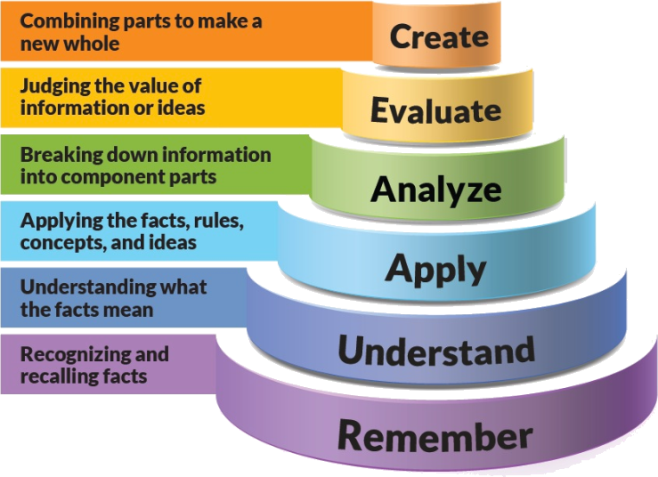 Figure 1: Blooms Taxonomy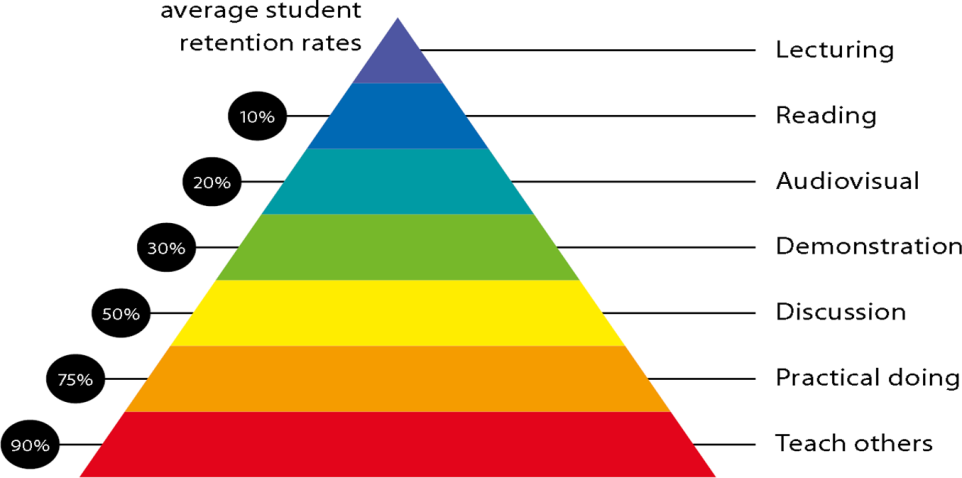 Figure 2: Knowledge retentionGraduate Qualities and Capabilities covered (Qualities graduates harness crediting this Course) Practical work:Case Study, Presentation , Practical problems of each .ASSIGNMENT -1 Theory aspect questionASSIGNMENT -2 Practical questionsMCQ TestPractical Case DiscussionProjectsLecture/tutorial times(Give lecture times in the format below)Attendance RequirementsThe University norms states that it is the responsibility of students to attend all lectures, tutorials, seminars and practical work as stipulated in the Course outline. Minimum attendance requirement as per university norms is compulsory for being eligible for mid and end semester examinations.Details of referencing system to be used in written workText books	Tally ERP 9 Training Guide by Ashok K Nodhani, BPB PublisherTally ERP 9 GST A Complete Test Book with Assignment in English by T BalajiAdditional MaterialsNames of newspapers, magazines to be referred for better understanding of the course:Times of India, Economics Times, Business Standard ,Taxman. Taxman Allied Services Pvt. Ltd., New Delhi.ASSESSMENT GUIDELINESYour final course mark will be calculated from the following:SUPPLEMENTARY ASSESSMENT Students who receive an overall mark less than 40% in mid semester or end semester will be considered for supplementary assessment in the respective components (i.e mid semester or end semester) of semester concerned. Students must make themselves available during the supplementary examination period to take up the respective components (mid semester or end semester) and need to obtain the required minimum 40% marks to clear the concerned components.Late WorkLate assignments will not be accepted without supporting documentation.  Late submission of the reports will result in a deduction of -% of the maximum mark per calendar dayFormatAll assignments must be presented in a neat, legible format with all information sources correctly referenced.  Assignment material handed in throughout the session that is not neat and legible will not be marked and will be returned to the student.Retention of Written WorkWritten assessment work will be retained by the Course coordinator/lecturer for two weeks after marking to be collected by the students. University and Faculty PoliciesStudents should make themselves aware of the University and/or Faculty Policies regarding plagiarism, special consideration, supplementary examinations and other educational issues and student matters. Plagiarism - Plagiarism is not acceptable and may result in the imposition of severe penalties.   Plagiarism is the use of another person’s work, or idea, as if it is his or her own - if you have any doubts at all on what constitutes plagiarism, please consult your Course coordinator or lecturer. Plagiarism will be penalized severely. Do not copy the work of other students. Do not share your work with other students (except where required for a group activity or assessment).Course schedule (subject to change)(Mention quiz, assignment submission, breaks etc as well in the table under the Teaching Learning Activity Column)Assessment Process: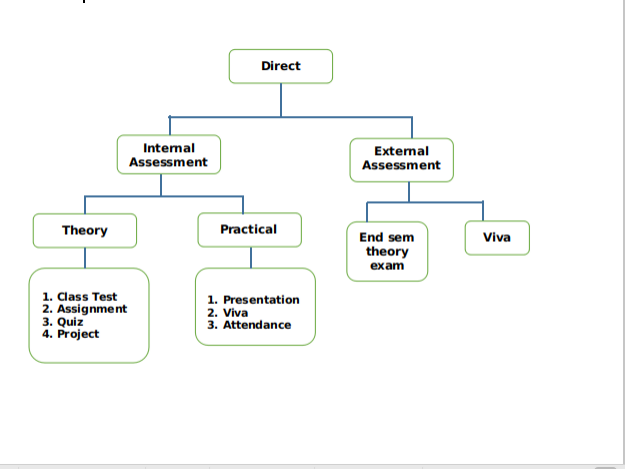 Direct Assessment method – The knowledge and skills learnt by the students are assessed directly from their performance through internal assessment and external assessment processes.External assessment- Performance of student is recorded in university theory exams, laboratory exams and project evaluation.Internal assessment- Performance of student is recorded through class assignments and tutorials, internal assessment tests, laboratory assignments, seminars and project progress review and evaluation.TAttainment of Course Outcomes (CO’s)TestWeights of Attainments are assigned as per University Evaluation criteria as below for A.Y. 2019-201. For all courses except courses marked with (*)INDUS University End Sem Examinations :    Weightage: 40%Internal Assessment :                      Weightage: 60%2. Courses marked with (*)INDUS University External Examinations : 	   Weightage: 0%Internal Assessment :                  		   Weightage: 100%Internal Component with COs mapping Course AttainmentAcademic Year 2019-2020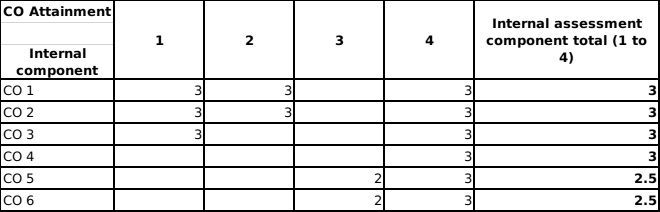 CO Attainment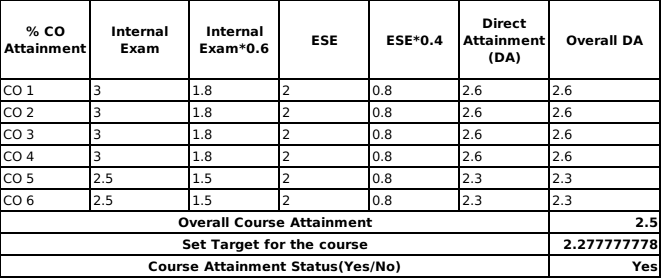 Observations:Plan of Action:Introduction to TaxationPO1PO2PO3PO4PO5PO6CO1To familiar with study of advanced Excel functions with an emphasis on accounting themes.232331CO2Introduced to computerized accounting systems using the Tally Accounting software.222233CO3To familiar with preparation of Final Accounts in tally software233221CO4To know different accounting entries and journals made for adjustment of transaction in tally software222333CO5To know the impact of tax laws on companies and individuals223231CO6Records of different vouchers , receipts and payment entries in tally erp software322222General Graduate QualitiesSpecific Department of ______Graduate CapabilitiesInformedDisciplinary KnowledgeExcelTally ERPTally ERP 91 Professional knowledge, grounding & awarenessIndependent learnersMetacognition PlanningEvaluating2 Information literacy, gathering & processingProblem solversThinking • critical • creative • practical4 Problem solving skillsEffective communicatorsRelating • communication • team skills • influencing • acting ethically • cross-cultural awareness5 Written communicationEffective communicatorsRelating • communication • team skills • influencing • acting ethically • cross-cultural awareness6 Oral communicationEffective communicatorsRelating • communication • team skills • influencing • acting ethically • cross-cultural awareness7 TeamworkResponsibleLearning • capacity for life-long learning • flexibility • adaptability10 Sustainability, societal & environmental impactWeek # Topic & contents Topic & contents Topic & contents CO AddressedTeaching Learning Activity (TLA)Weeks 1Introduction & Advantages of TallyIntroduction & Advantages of TallyIntroduction & Advantages of TallyCO1,CO2,CO4Chalk & Board / /  PPT / Handouts / Tutorials /  Assignments,Weeks 2Company information• Select company, Shut company, Create company, Alter, Backup, RestoreCompany information• Select company, Shut company, Create company, Alter, Backup, RestoreCompany information• Select company, Shut company, Create company, Alter, Backup, RestoreCO1,CO2,CO4,CO6Chalk & Board / /  PPT / Handouts / Tutorials /  Assignments,Week 3Company information• Select company, Shut company, Create company, Alter, Backup, RestoreCompany information• Select company, Shut company, Create company, Alter, Backup, RestoreCompany information• Select company, Shut company, Create company, Alter, Backup, RestoreCO1,CO2,,CO4,CO6Chalk & Board / /  PPT / Handouts / Tutorials /  Assignments,Week 4Gateway of Tally Account info• Group, Ledgers, Voucher typesGateway of Tally Account info• Group, Ledgers, Voucher typesGateway of Tally Account info• Group, Ledgers, Voucher typesCO1,CO2,CO4,CO5,CO6Chalk & Board / /  PPT / Handouts / Tutorials /  Assignments,Week 5Inventory info• Stock group, Stock item, Units of MeasurementInventory info• Stock group, Stock item, Units of MeasurementInventory info• Stock group, Stock item, Units of MeasurementCO1,CO2,CO4,CO5,CO6Chalk & Board / /  PPT / Handouts / Tutorials /  Assignments,Week 6Inventory info• Stock group, Stock item, Units of MeasurementInventory info• Stock group, Stock item, Units of MeasurementCO2,CO4,CO5,CO6CO2,CO4,CO5,CO6Chalk & Board / /  PPT / Handouts / Tutorials /  Assignments,Week 7Accounting Vouchers• Contra, Payment, Receipt, Sale, Purchase and Journal.Accounting Vouchers• Contra, Payment, Receipt, Sale, Purchase and Journal.CO2,CO4,CO5,CO6CO2,CO4,CO5,CO6Chalk & Board / /  PPT / Handouts / Tutorials /  Assignments,Week 8Accounting Vouchers• Contra, Payment, Receipt, Sale, Purchase and Journal.Accounting Vouchers• Contra, Payment, Receipt, Sale, Purchase and Journal.CO2,CO4,CO5,CO6CO2,CO4,CO5,CO6Chalk & Board / /  PPT / Handouts / Tutorials /  Assignments,Week 9GOODS AND SERVICE TAX (GST)• Create Company and Activate GST in Company Level• Creating Master and Set GST Rates• Creating Tax LedgersGOODS AND SERVICE TAX (GST)• Create Company and Activate GST in Company Level• Creating Master and Set GST Rates• Creating Tax LedgersCO2,CO3,CO4,CO5,CO6CO2,CO3,CO4,CO5,CO6Chalk & Board / /  PPT / Handouts / Tutorials /  Assignments,Week 10Transferring Tax Credits of VAT,• Excise and Service Tax to GST• Recording GST Sales and Printing InvoicesTransferring Tax Credits of VAT,• Excise and Service Tax to GST• Recording GST Sales and Printing InvoicesCO2,CO3,CO4,CO5,CO6CO2,CO3,CO4,CO5,CO6Chalk & Board / /  PPT / Handouts / Tutorials /  Assignments,Week 11Mid Term ExamMid Term ExamMid Term ExamMid Term ExamMid Term ExamWeek 12Recording GST Sales and Printing InvoicesRecording GST Sales and Printing InvoicesCO2,CO3,CO4,CO5,CO6CO2,CO3,CO4,CO5,CO6Chalk & Board / /  PPT / Handouts / Tutorials /  Assignments,Week 13Recording GST Interstate Sales and Printing Invoices• Recording an Advance to Supplier under GSTRecording GST Interstate Sales and Printing Invoices• Recording an Advance to Supplier under GSTCO2,CO3,CO4,CO5,CO6CO2,CO3,CO4,CO5,CO6Chalk & Board / /  PPT / Handouts / Tutorials /  Assignments,Week 14Recording GST Local PurchaseRecording GST Local PurchaseCO2,CO3,CO4,CO5,CO6CO2,CO3,CO4,CO5,CO6Chalk & Board / /  PPT / Handouts / Tutorials /  Assignments,Week 15Recording GST InterstateRecording GST InterstateCO2,CO3,CO4,CO5,CO6CO2,CO3,CO4,CO5,CO6Chalk & Board / /  PPT / Handouts / Tutorials /  Assignments,For End Semester Theory and Practical ExamsAttainment Level 1: If < 45% students scoring ≥60% marksAttainment Level 2: If >45-75% students scoring ≥60% marksAttainment Level 3: If >75-100% students scoring ≥60% marksFor Internal Theory and Practical ExamsAttainment Level 1: If <45% students scoring ≥75% marksAttainment Level 2: If >45-75% students scoring ≥75% marks                   Attainment Level 3: If >75-100% students scoring ≥75% marksName of the ComponentTotal marks CO mappedComponent-1Mid Sem40CO-1, CO-2,CO-3Component-2Assignment-105CO--1, CO-2Component-3Assignment-1I10CO-5, CO-6Component-4Attendance05CO--1,CO-2,CO-3, CO-4, CO-5, CO-6Course Name with CodeComputerized Accounting System (BC0515)ClassSemester - V, B.Com Faculty NameMr. Parshva ShahBest Performing CO:CO1, CO2Least Performing COCO5,CO61Overall attainment level of CO5 and CO6 is less2CO attainment has been attained1More focus is need to be provided for CO5 and CO62More contribution from the faculty is required for CO5 and CO6